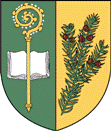 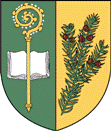   Obec TisováZasedání Zastupitelstva obce č. 8  – 2022,  které se koná dne 21.9.2022, v 17. hod. na OÚPřítomni: Adéla Synková, Ing. Markéta Hermanová, Pavel Víšek, Josef Pánek, Martin Janecký, Ing. Ondřej JetmarOmluveni: Martina SuchomelováHosté: Program:Úvod - Schválení programu zasedání zastupitelstva obce   - Ověřovatelé zápisu2.Výstavba RD p. Š.D. na st. parc.č. 105/4 a parc. č. 105/5 3.Dokončení výstavby v lokalitě Dolce - obruby4.Směna pozemků – chodník s lávkou 5.Výběrové řízení – nájemce hospody6.Rozpočtové opatření č.7 7.Žádost p. V.Č. o pronájem části obecního pozemku parc. č. 442/53 a parc. č. 26208.Pořízení nových herních prvků pro děti 9.Rekonstrukce tělocvičny – podání žádosti o dotaci10.Různé 10/1.Setkání se seniory10/2.Vánoční koncert 10/3.Infrastruktura pro výstavbu RD, Zaháj10/4. Žádost MAS o finanční darK bodu č. 1.  Úvod:			Schválení programu zasedání Z.O.			Ověřovatelé zápisu: Adéla Synková, Ing. Ondřej JetmarHlasování: Pro 5 hlasů, Proti 0 hlasů, Zdržel se 1 hlasUsnesení k bodu č.1Z.O. schvaluje předložený návrh programu.Z.O. schvaluje ověřovatele a zapisovatele zápisu zasedání Z.O.K bodu č. 2.  Výstavba RD na st. parc. č. 105/4 a parc. č. 105/5Tento bod byl přesunut z minulého zasedání Z.O.Z.O. navrhuje finanční kompenzaci pro jednání s p. Š.D.Z.O. pověřuje starostu obce k následnému jednání s panem Š.D.Starosta obce bude na příštím zasedání Z.O. informovat o průběhu jednání s p. Š.D.Usnesení k bodu č.2		Z.O. bere na vědomí.K bodu č. 3.  Dokončení výstavby v lokalitě Dolce – obruby	Tento bod byl přesunut z minulého zasedání Z.O.Z.O. navrhuje kompletní dokončení obrub a asfaltové plochy v lokalitě Dolce.Realizační firma bude vybrána dle cenových nabídek na dalším zasedání Z.O.Hlasování: Pro 5 hlasů, Proti 0 hlasů, Zdržel se 1 hlasUsnesení k bodu č.3Z.O. schvaluje kompletní dokončení obrub a asfaltové plochy v lokalitě Dolce.K bodu č. 4.  Směna pozemků – chodník s lávkou		Tento bod byl přesunut z minulého zasedání Z.O. 		Byl předložen návrh geometrického plánu.Jedná se o směnu části odděleného obecního pozemku parc. č. 50/1 o výměře 135 m2 za pozemek parc. č. 48/9 pod gabionovou zdí, která je součástí chodníku.Hlasování: Pro 5 hlasů, Proti 0 hlasů, Zdržel se 1 hlas		Usnesení k bodu č.4		Z.O. schvaluje směnu pozemků dle předloženého návrhu GP. K bodu č. 5.	Výběrové řízení – nájemce hospodySoučasný nájemce p. Š.F. podal výpověď k datu 31.12.2022 a to z nebytových prostor i z bytu.Z.O. výpověď přijalo a souhlasí s výpovědí.Z.O. navrhuje vyvěsit záměr o pronájmu bytu a nebytových prostor a zveřejnit výběrové řízení na nájemce obecní hospody.Usnesení k bodu č.5		Z.O. bere na vědomí.K bodu č. 6.	Rozpočtové opatření č.7		Jedná se o dotace na volby do zastupitelstva obce a do senátu.		Příjem ve výši 48 tis. Kč.		Výdaje ve výši 48 tis. Kč.		Usnesení k bodu č.6				Z.O. bere na vědomí.K bodu č. 7.  Žádost p. V.Č. o pronájem části obecního pozemku parc. č. 442/53 a                     parc. č. 2620Pan Ing. V. Č. podal žádost o pronájem části obecního pozemku pro parkování osobních automobilů.Navrhovaná plocha je o rozměrech 30 metrů délky a 2 metrů šířky naproti nemovitosti č.p.115.		Z.O. má v dané lokalitě záměr o rozšíření stávající komunikace.Hlasování: Pro 0 hlasů, Proti 4 hlasy, Zdržel se 2 hlasyUsnesení k bodu č.7Z.O. zamítá žádost o pronájem části obecního pozemku parc. č. 442/53 a parc. č. 2620.K bodu č. 8.  Pořízení nových herních prvků pro děti		Tento bod byl přesunut z minulého zasedání Z.O. Z.O. navrhuje obnovit a doplnit herní prvky u Základní školy a to ve výši 150 tis. Kč. Z.O. pověřuje p. Víška k jednání se školní radou ohledně návrhu konkrétních herních prvků.Hlasování: Pro 4 hlasy, Proti 0 hlasů, Zdržel se 2 hlasyUsnesení k bodu č.8		Z.O. schvaluje obnovení a doplnění herních prvků pro děti u Základní                    školy ve výši 150 tis. Kč.K bodu č. 9.  Rekonstrukce tělocvičny – podání žádosti o dotaciV loňském roce byla podána žádost na MMR, která nebyla obci přidělena.Z.O. navrhuje podání nové žádosti na rekonstrukci tělocvičny pro další výzvu MMR.Hlasování: Pro 4 hlasy, Proti 0 hlasů, Zdržel se 2 hlasyUsnesení k bodu č.9Z.O. schvaluje podání nové žádosti na rekonstrukci tělocvičny dle výzvy na MMR.K bodu č. 10. Různé 10/1	Setkání se seniory	Termín setkání se seniory je stanoven na 23. listopadu 2022 od 15:30 hod.	Byl předložen návrh na vystoupení hudby Omega Duo.          Vystoupení žáků MŠ a ZŠ. Občerstvení obvyklé.          Budou připraveny a rozneseny pozvánky seniorům                                       Usnesení k bodu č.10/1Z.O. bere na vědomí.10/2	Vánoční koncert	Z.O. navrhuje koncert uskutečnit v kapli s.v. Vojtěcha.	Starosta obce je pověřen k jednání s vystupujícími umělci  a výběru  termínu konání koncertu.                                       Usnesení k bodu č.10/2Z.O. bere na vědomí.10/3	Infrastruktura pro výstavbu RD, Zaháj	Dotace na infrastrukturu pro výstavbu RD, Zaháj ve výši 900 tis. Kč byla přidělena a do 30.9.2022 musí být podepsaná smlouva se zhotovitelem.	Výběrové řízení prováděla firma Profesionálové.	Byly předloženy tyto nabídky:	Chládek a Tintěra, Pardubice a.s. - 2 890 000 Kč bez DPH	Hold, s.r.o. – 3 050 000 Kč bez DPH	SWIETELSKY stavební s.r.o. – 3 072 528,13 Kč bez DPH	KVIS Pardubice a.s. – 3 205 058 Kč bez DPH	Stavitelství Trunec s.r.o. – 2 739 898,43 Kč bez DPH	PORR a.s. – 2 988 120 Kč bez DPH	AGILE spol. s.r.o. – 2 674 921 Kč bez DPH	Vítězem se stala firma AGILE spol. s.r.o., se kterou bude uzavřena smlouva.	Hlasování: Pro 4 hlasy, Proti 0 hlasů, Zdržel se 2 hlasyUsnesení k bodu č.10/3Z.O. schvaluje uzavřít smlouvu s firmou AGILE spol. s.r.o.na realizaci Infrastruktury pro výstavbu RD, Zaháj.10/4. Žádost MAS o finanční darMAS Litomyšlsko zaslalo žádost o finanční dar ve výši 2875,- Kč.Hlasování: Pro 5 hlasů, Proti 0 hlasů, Zdržel se 1 hlasUsnesení k bodu č.10/4Z.O. schvaluje finanční dar ve výši 2875,- Kč pro MAS Litomyšlsko.Starosta obce tímto děkuje všem Zastupitelům Obce Tisová za vše co vykonali  pro občany a Obec Tisovou, osadu Zaháj a místní část Bžundov v uplynulém  čtyřletém volebním období !